SchulArena-Webquest: Action in the air passend zu: Open World 1 Unit 8 / Action in the air (oder lehrmittelunabhängig einsetzbar)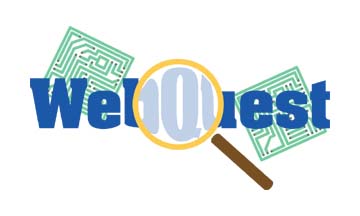 Download the document and save it on your computer.Write the answers and/or post the pictures onto this sheet.Print it out when you have finished and bring it to class.Introduction: Extreme weather – picture galleryVisit: http://ngm.nationalgeographic.com/2012/09/extreme-weather/extreme-weather-photographyChoose the picture that you like most an copy it into the frame. Then describe it with 3 to 4 suitable adjectives.	adjectives:  ________________________	__________________________________Station one: Weather vocabularyYou need:- http://www.englishclub.com/vocabulary/weather-vocabulary.htm  Find the appropriate word for the following definitions.If some words are not clear use this dictionary: http://www.dict.cc/ Station two: hurricanes and cyclonesYou need the following sites:- http://www.guardian.co.uk/world/interactive/2008/jan/28/hurricanes  Where do hurricanes originate? _______________________________________________How do you call the effect that anything moving on the surface is deflected to the right in the northern hemisphere and to the left in the southern hemisphere? _________________________________________________Warm air is lighter than cold air: true falseA wind speed of 64 knots correspond to a speed of ____________km per hour.What is the average width of a hurricane? _________________________The most devastating hurricane in the last decades was called __________________.The air at the eye descends ascends.In Japan hurricanes are called _______________________________.Wind speeds of 111-130 mph are rated stage ___________ on the saffir-simpson scale.Station three: weather forecast for LondonYou need the following site:- http://www.bbc.co.uk/weather/2643743  Watch the video and answer the following questions:What is the weather like right now?____________________________________________________________________________________________________________________________________________________And for the next days?________________________________________________________________________________________________________________________________________________________________________________________________________________________________________________________________________________________________________definitionwordGermanraining slightlysmall pieces of ice that fall during a storma person who studies weather patternscollection of rain watera band of colours found in the sky after a rainfallheavy, dark cloud cover caused by pollutionmoisture in the aira long period with no rainfalla dangerous slide of snow down a mountain